Name:                                                                                                            LO: To recall a story and build a simple sentence                                  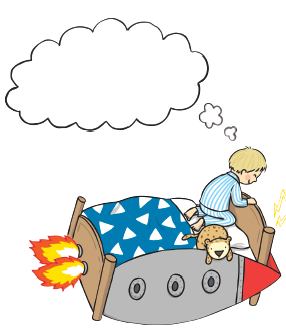 